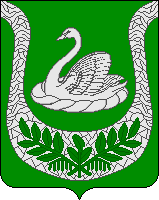 Совет  депутатовмуниципального  образования«Фалилеевское сельское поселение»муниципального образования«Кингисеппский муниципальный район»Ленинградской области(третий созыв)РЕШЕНИЕот 28.11.2014 года  №29О внесении изменений в Решение Совета депутатовМО «Фалилеевское сельское поселение»МО «Кингисеппский муниципальный район»от 10.12.2013 года №283 «О бюджетемуниципального образования «Фалилеевское сельское поселение» на 2014 год».В соответствии с Бюджетным кодексом Российской Федерации и Уставом муниципального образования «Фалилеевское сельское поселение» Ленинградской области, Совет депутатов муниципального образования «Фалилеевское сельское поселение» Ленинградской области РЕШИЛ:1. Внести  в решение Совета депутатов МО «Фалилеевское сельское поселение» от 10.12.2013 года № 283 «О  бюджете муниципального образования «Фалилеевское сельское поселение»  Ленинградской области на 2014 годследующие изменения:1.1. в пункте 1:а) цифры «11 990,3» заменить цифрами «12 067,2»;б) цифры «14 900,5» заменить цифрами «14 977,4».1.2.  Приложение №1. «Прогнозируемые поступления доходов в бюджет МО «Фалилеевское сельское поселение» на 2014 год» изложить в новой редакции:«Приложение № 1	к решению Совета депутатовМО «Фалилеевское сельское поселение»	от 10.12.2013   № 283( в редакции решения Совета депутатовМО «Фалилеевское сельское поселение»	от 28.11.2014   № 29      1.3.   Приложение №2. «Безвозмездные поступления бюджета МО «Фалилеевское сельское поселение» на 2014 год» изложить в новой редакции:«Приложение № 2	к решению Совета депутатовМО «Фалилеевское сельское поселение»	от 10.12.2013   № 283( в редакции решения Совета депутатовМО «Фалилеевское сельское поселение»	От 28.11.2014    2014   №29       МО «Фалилеевское сельское поселение» на 2014 год1.4.  Дополнить приложением № 5.7. «Изменение в распределение бюджетных ассигнований по разделам и подразделам классификации расходов бюджета МО «Фалилеевское сельское поселение» на 2014 год» следующего содержания:«Приложение № 5.7.	к решению Совета депутатовМО «Фалилеевское сельское поселение»	от 10.12.2013   № 283( в редакции решения Совета депутатовМО «Фалилеевское сельское поселение»	от 28.11. 2014   №29     ИЗМЕНЕНИЕ РАСПРЕДЕЛЕНИЯ
 бюджетных ассигнований по разделам и подразделам классификации расходов бюджета МО «Фалилеевское сельское поселение»
на 2014 год, предусмотренных приложением 5 к решению Совета депутатов МО «Фалилеевское сельское поселение» «О бюджете муниципального образования «Фалилеевского сельского поселения» Ленинградской областина 2014 год»1.5. Дополнить приложением 6.7. «Изменение ведомственной структуры расходов бюджета МО «Фалилеевское сельское поселение» на 2014 год» следующего содержания:«Приложение № 6.7.	к решению Совета депутатовМО «Фалилеевское сельское поселение»	от 10.12.2013   № 283( в редакции решения Совета депутатовМО «Фалилеевское сельское поселение»	От 28.11. 2014   №29   ИЗМЕНЕНИЕ Ведомственной структуры расходов бюджета муниципального образования
«Фалилеевское сельское поселение» на 2014 год, предусмотренных приложением 6 к решению Совета депутатов МО «Фалилеевское сельское поселение» «О бюджете муниципального образования «Фалилеевское сельское поселение» Ленинградской областина 2014 год»1.6.В пункте 10:	а) в абзаце 1 число «4 750,5» заменить числом «4 803,3»;	б) в абзаце 2 число «4 322,4» заменить числом «4 375,2».Глава муниципального образования «Фалилеевское сельское поселение»        		                        И.Б. Лыткин	ПРОГНОЗИРУЕМЫЕПРОГНОЗИРУЕМЫЕПРОГНОЗИРУЕМЫЕПоступления доходов в бюджет МО "Фалилеевское сельского поселения"Поступления доходов в бюджет МО "Фалилеевское сельского поселения"Поступления доходов в бюджет МО "Фалилеевское сельского поселения"      на 2014 год      на 2014 год      на 2014 годКод бюджетной классификацииИсточники доходовСумма (тыс.руб.)1231 00 00000 00 0000 000ДОХОДЫ5 355,31 01 00000 00 0000 000НАЛОГИ НА ПРИБЫЛЬ, ДОХОДЫ382,81 01 02000 01 0000 110Налог на доходы физических лиц382,81 06 00000 00 0000 000НАЛОГИ НА ИМУЩЕСТВО2 431,51 06 01000 00 0000 110Налог на имущество физических лиц33,01 06 04000 02 0000 110Транспортный налог316,51 06 06000 00 0000 110Земельный налог2 082,01 08 00000 00 0000 000ГОСУДАРСТВЕННАЯ ПОШЛИНА30,01 08 04000 01 0000 110Государственная пошлина за совершение нотариальных действий (за исключением действий, совершаемых консульскими учреждениями Российской Федерации)30,01 11 00000 00 0000 000ДОХОДЫ ОТ ИСПОЛЬЗОВАНИЯ ИМУЩЕСТВА, НАХОДЯЩЕГОСЯ В ГОСУДАРСТВЕННОЙ И МУНИЦИПАЛЬНОЙ СОБСТВЕННОСТИ1 520,61 11 05000 00 0000 120 Доходы, получаемые в виде арендной либо иной платы за передачу в возмездное пользование государственного и муниципального имущества (за исключением имущества бюджетных и автономных учреждений, а также имущества государственных и муниципальных унитарных предприятий, в том числе казенных)1 421,61 11 09000 00 0000 120 Прочие доходы от использования имущества и прав, находящихся в государственной и муниципальной собственности (за исключением имущества бюджетных и автономных учреждений, а также имущества государственных и муниципальных унитарных предприятий, в том числе казенных)99,01 13 00000 00 0000 000 ДОХОДЫ ОТ ОКАЗАНИЯ ПЛАТНЫХ УСЛУГ (РАБОТ) И КОМПЕНСАЦИИ ЗАТРАТ ГОСУДАРСТВА178,01 13 01000 00 0000 130Доходы от оказания платных услуг (работ)178,01 14 00000 00 0000 000ДОХОДЫ ОТ ПРОДАЖИ МАТЕРИАЛЬНЫХ И НЕМАТЕРИАЛЬНЫХ АКТИВОВ738,41 14 02000 00 0000 410Доходы от реализации имущества, находящегося в государственной и муниципальной собственности (за исключением имущества бюджетных и автономных учреждений, а также имущества государственных и муниципальных унитарных предприятий, в том числе казенных)381,31 14 06000 00 0000 430Доходы от продажи земельных участков, находящихся в государственной и муниципальной собственности (за исключением земельных участков бюджетных и автономных учреждений)357,11 17 00000 00 0000 000Доходы от продажи земельных участков, находящихся в государственной и муниципальной собственности (за исключением земельных участков бюджетных и автономных учреждений)74,01 17 05000 00 0000 180Прочие неналоговые доходы74,02 00 00000 00 0000 000БЕЗВОЗМЕЗДНЫЕ ПОСТУПЛЕНИЯ6 711,9ВСЕГО ДОХОДОВ:12 067,2Безвозмездные поступления Код      классификацииИсточники                         доходовСумма (тыс. руб.)1232 00 00000 00 0000 000БЕЗВОЗМЕЗДНЫЕ ПОСТУПЛЕНИЯ6 711,92 02 00000 00 0000 000БЕЗВОЗМЕЗДНЫЕ ПОСТУПЛЕНИЯ ОТ ДРУГИХ БЮДЖЕТОВ БЮДЖЕТНОЙ СИСТЕМЫ РОССИЙСКОЙ ФЕДЕРАЦИИ6 711,92 02 01000 00 0000 151Дотации бюджетам субъектов Российской Федерации и муниципальных образований3 290,32 02 01001 00 0000 151Дотации на выравнивание бюджетной обеспеченности3 290,32 02 02000 00 0000 151Субсидии бюджетам бюджетной системы Российской Федерации (межбюджетные субсидии)1 618,12 02 02999 10 0000 151Прочие субсидии бюджетам поселений417,72 02 02999 10 0000 151Субсидии на мероприятия, направленные на безаварийную работу объектов водоснабжения и водоотведения в рамках подпрограммы «Водоснабжение и водоотведение Ленинградской области на 2014-2017 годы государственной программы Ленинградской области «Обеспечение устойчивого функционирования и развития коммунальной и инженерной инфраструктуры и повышение энергоэффективности в Ленинградской области»730,82 02 02999 00 0000 151Субсидия на обеспечение выплат стимулирующего характера работникам муниципальных учреждений культуры Ленинградской области469,62 02 03000 00 0000 151Субвенции бюджетам субъектов Российской Федерации и муниципальных образований527,02 02 03015 00 0000 151Субвенции бюджетам поселений на осуществление первичного воинского учета на территориях, где отсутствуют военные комиссариаты98,92 02 03024 00 0000 151Субвенции местным бюджетам на выполнение передаваемых полномочий субъектов Российской Федерации в сфере административных  правонарушений428,12 02 04000 00 0000 151Иные межбюджетные трансферты1 276,52 02 04999 00 0000 151Иные межбюджетные трансферты на развитие инфраструктуры муниципального значения поселения500,02 02 04999 00 0000 151Иные межбюджетные трансферты на развитие инфраструктуры муниципального значения поселения (средства депутатов областного ЗАКСа)620,02 02 04999 00 0000 151Иные межбюджетные трансферты на обеспечение выплат стимулирующего характера при доведении оплаты труда работникам муниципальных учреждений культуры 156,5 (тыс. руб.)НаименованиеРзПРСумма 2014 годаНаименованиеРзПРСумма 2014 годаОБЩЕГОСУДАРСТВЕННЫЕ ВОПРОСЫ0100-1,7Функционирование Правительства Российской Федерации, высших исполнительных органов государственной власти субъектов Российской Федерации, местных администраций010452,8Резервные фонды0111-65,0Другие общегосударственные вопросы011310,5НАЦИОНАЛЬНАЯ ЭКОНОМИКА 0409-0,2Дорожное хозяйство (дорожные фонды) 0409-0,2ЖИЛИЩНО-КОММУНАЛЬНОЕ ХОЗЯЙСТВО050065,3Коммунальное хозяйство050250,0Благоустройство05030,1Другие вопросы в области жилищно-коммунального хозяйства050515,2КУЛЬТУРА, КИНЕМАТОГРАФИЯ080013,5Культура080113,5Всего76,9НаименованиеГРБСРзПРЦСРВРИтого расходов:1234567Администрация МО "Фалилеевское сельское поселение"91276,9ОБЩЕГОСУДАРСТВЕННЫЕ ВОПРОСЫ0100-1,7Функционирование Правительства Российской Федерации, высших исполнительных органов государственной власти субъектов Российской Федерации, местных администраций010452,8Обеспечение деятельности органов местного самоуправления010486 0 000052,8Обеспечение деятельности Главы администрации010486 3 0000120,0Расходы на выплаты по оплате труда органов местного самоуправления010486 3 0010120,0Фонд оплаты труда муниципальных органов и взносы по обязательному социальному страхованию010486 3 0010121120,0Обеспечение деятельности аппаратов органов местного самоуправления010486 4 0000-67,2Расходы на выплаты по оплате труда органов местного самоуправления010486 4 0010121-120,0Расходы на обеспечение функций органов местного самоуправления010486 4 001252,8Иные выплаты персоналу государственных (муниципальных) органов, за исключением фонда оплаты труда 010486 4 00121228,5Прочая закупка товаров, работ и услуг для обеспечения муниципальных нужд010486 4 001224444,3Резервные фонды0111-65,0Непрограммные расходы органов местного самоуправления011187 0 0000-65,0Непрограммные расходы 011187 9 0000-65,0Резервный фонд  администрации МО "Фалилеевское сельское поселение"011187 9 8002-65,0Резервные средства011187 9 8002870-65,0Другие общегосударственные вопросы011310,5Непрограммные расходы органов местного самоуправления011387 0 000010,5Непрограммные расходы 011387 9 000010,5Резервный фонд  администрации МО "Фалилеевское сельское поселение"011387 9 80021,5Иные выплаты населению011387 9 80023601,5Материальное поощрение старост011387 9 80063,0Иные выплаты населению011387 9 80063603,0Информационное обеспечение деятельности органов местного самоуправления011387 9 80086,0Прочая закупка товаров, работ и услуг для обеспечения муниципальных нужд011387 9 80082446,0НАЦИОНАЛЬНАЯ ОБОРОНА02000,0Мобилизационная и вневойсковая подготовка02030,0Непрограммные расходы органов местного самоуправления020387 0 00000,0Непрограммные расходы 020387 9 00000,0Осуществление первичного воинского учета 
на территориях, где отсутствуют военные комиссариаты020387 9 51180,0Фонд оплаты труда государственных (муниципальных) органов и взносы по обязательному социальному страхованию 020387 9 5118121-0,4Прочая закупка товаров, работ и услуг для обеспечения муниципальных нужд020387 9 51182440,4НАЦИОНАЛЬНАЯ ЭКОНОМИКА0400-0,2Дорожное хозяйство (дорожные фонды)0409-0,2Муниципальная программа муниципального образования «Фалилеевское сельское поселение» «Развитие частей территории муниципального образования «Фалилеевское сельское поселение»040975 0 0000-0,2Мероприятия по реализации проектов местных инициатив граждан, получивших грантовую поддержку, в рамках подпрограммы "Создание условий для эффективного выполнения органами местного самоуправления своих полномочий" государственной программы Ленинградской области "Устойчивое общественное развитие в Ленинградской области"040975 0 7088-0,1Прочая закупка товаров, работ и услуг для обеспечения муниципальных нужд040975 0 7088244-0,1Софинансирование мероприятий  по развитию  части территории муниципального образования.040975 0 8034-0,1Прочая закупка товаров, работ и услуг для обеспечения муниципальных нужд040975 0 8034244-0,1ЖИЛИЩНО-КОММУНАЛЬНОЕ ХОЗЯЙСТВО050065,3Коммунальное хозяйство050250,0Непрограммные расходы органов местного самоуправления050287 0 000050,0Непрограммные расходы 050287 9 000050,0Содержание и ремонт объектов коммунального хозяйства050287 9 801450,0Прочая закупка товаров, работ и услуг для обеспечения муниципальных нужд050287 9 801424450,0Благоустройство05030,1Муниципальная программа муниципального образования «Фалилеевское сельское поселение» «Развитие частей территории муниципального образования «Фалилеевское сельское поселение»050375 0 00000,1Софинансирование мероприятий  по развитию  части территории муниципального образования.050375 0 80340,1Прочая закупка товаров, работ и услуг для обеспечения муниципальных нужд050375 0 80342440,1Непрограммные расходы органов местного самоуправления050387 0 00000,0Непрограммные расходы 050387 9 00000,0Обеспечение содержания уличного освещения050387 9 801522,4Прочая закупка товаров, работ и услуг для обеспечения муниципальных нужд050387 9 801524422,4Прочие мероприятия по благоустройству  поселений050387 9 8016-22,4Прочая закупка товаров, работ и услуг для обеспечения муниципальных нужд050387 9 8016244-22,4Другие вопросы в области жилищно-коммунального хозяйства050515,2Непрограммные расходы органов местного самоуправления050587 0 000015,2Непрограммные расходы 050587 9 000015,2Услуги по разработке, сопровождению и контролю программ в сфере жилищно-коммунального хозяйства050587 9 805115,2Прочая закупка товаров, работ и услуг для обеспечения муниципальных нужд050587 9 805124415,2КУЛЬТУРА, КИНЕМАТОГРАФИЯ080013,5Культура080113,5Непрограммные расходы органов местного самоуправления080187 0 000013,5Непрограммные расходы 080187 9 000013,5Обеспечение деятельности дома культуры080187 9 802113,5Прочая закупка товаров, работ и услуг для обеспечения муниципальных нужд080187 9 802124413,5